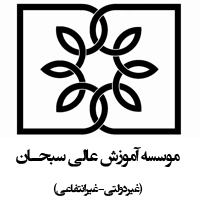 معاون تحصیلات تکمیلیاستاد گرامی، جناب آقای/سرکار خانم دکتر..............................با اهداء سلام،احتراماً، از آنجا که به پیشنهاد گروه ........................ جنابعالی به عنوان داور مطالعه پایان نامه کارشناسی ارشد آقای/ خانم ...................................... دانشجوی رشته .............................. انتخاب شدهاید، ضمن تقدیم یک نسخه از پایان نامه ایشان، مستدعی است در خصوص برگزاری جلسه دفاع نامبرده حداکثر تا تاریخ ...................... اعلام نظر فرمائید.                     معاونت تحصیلات تکمیلی:                                                                                    محل امضاء:استاد داورمعاونت محترم تحصیلات تکمیلیبا سلاماحتراماً، با توجه به مطالعه پایان نامه کارشناسی ارشد خانم/ آقای .......................................... دانشجوی رشته ....................................... برگزاری جلسه دفاع از پایان نامه بلامانع است.برگزاری جلسه دفاع از پایان نامه پس از انجام اصلاحات ذیل بلامانع است.نظرات اصلاحی پیشنهادی:                      نام و نام خانوادگی داور و امضاء:                                                                                  تاریخ: